Si vous éprouvez des difficultés à lire ce courriel, veuillez essayer la version Web.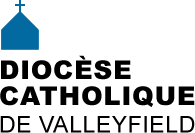 INFO HEBDO16 septembre 2015                         Suivre en direct l'Assemblée plénière annuelle des évêques catholiques du Canada qui se tient du 14 au 18 septembre 2015, diffusée sur Télévision Sel + Lumière.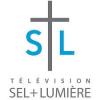 À VOS POSTES... TÉLÉ!La chaîne de télévision Sel + Lumière est débrouillée jusqu'au 1er novembre. Il sera donc possible de capter tous les événements concernant la visite du Pape à Philadelphie ainsi que ceux du Synode sur la famille.... gratuitement!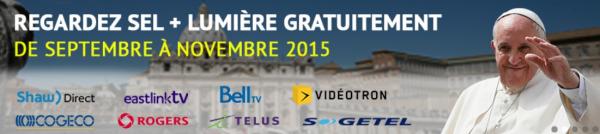 Avec Vidéotron: 242,  avec Bell Fibre: 654 ,  avec Cogeco (pas partout) 182,  avec Rogers: 240.  Sinon, tous peuvent voir en direct sur internet: wwwseletlumièretv.org  On peut aussi communiquer avec eux à Montréal pour d'autres réseaux: 1-888-302-7778.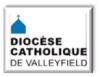 NOUVEAUTÉS AU SITE DIOCÉSAIN:Réagir comme catholiques à la crise des réfugiés - Lettre du président de la CECCAdieu d'un curé - Témoignage de l'équipe de pastorale de la paroisse Sainte-Jeanne-de-Chantal lors du départ de l'abbé Richard Wallot, en août 2015, suivi du témoignage de ce dernier, incluant une lettre de Mgr Noël Simard.Bulletin mensuel L'Instant «Aîné» - par Les Aidants naturels du Haut-Saint-Laurent, septembre 2015Intervention des évêques du Québec sur les soins de fin de vieHORAIRE DE DIFFUSION de l'émission Ma foi, c'est vrai!​NOUVEAUTÉS AUX SITES PAROISSIAUXInitiation à la vie chrétienne Saint-Timothée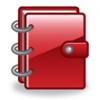 DATES À RETENIR:19-20 sept. 8h30 : 34e Bazar Paroisse Immaculée-Conception, Sal.-de-Valleyfield.21 sept., 19h30: Début des rencontres de Méditation chrétienne à Vaudreuil-Dorion26 sept. 20h: Concert Gospel gratuit - Notre-Dame-de-l'Île Perrot26-27 sept. : Collecte pour les besoins de l'Église au Canada 20155-12-19 & 26 oct. à 9h: Chapelet, messe et adoration à Les Coteaux17 oct. à 17h: Souper communauté Saint-IgnaceCONSULTER LE CALENDRIER DIOCÉSAIN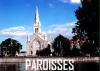 INFOS POUR LES PAROISSES ET COMMUNAUTÉS: POUR BULLETINS (ou prône)À VOS POSTES TÉLÉ!La chaîne de télévision Sel + Lumière est débrouillée jusqu'au 1er novembre. Il sera donc possible de capter tous les événements concernant la visite du Pape à Philadelphie ainsi que ceux du Synode sur la famille.... gratuitement!Avec Vidéotron: 242,  avec Bell Fibre: 654 ,  avec Cogeco (pas partout) 182,  avec Rogers: 240.  Sinon, tous peuvent voir en direct sur internet: wwwseletlumièretv.org  On peut aussi communiquer avec eux à Montréal pour d'autres réseaux: 1-888-302-7778.Grand rassemblement familial en communion avec la Rencontre mondiale des familles et le pape François, 26 et 27 septembre au Sanctuaire Sainte-Anne-de-Beaupré. Le samedi 26 septembre est une journée de ressourcement qui nécessite l’inscription. Le dimanche 27 septembre, une célébration eucharistique pour les familles dès 11h  à la basilique Sainte-Anne-de-Beaupré présidée par le Nonce apostolique au Canada sera suivie d’un pique-nique (chaque famille prévoit son dîner) et d’une fête en plein-air. Une journée ouverte à tous ! Infos et inscription : www.rassemblement.lesbrebisdejesus.com ou le 418-828-9987.SI ON PRENAIT LE TEMPS - Pour vous, une invitation à prendre le temps avec le «Journal créatif» de vivre de façon agréable cette démarche à la découverte d'avenues aidant à cheminer spirituellement au cœur du quotidien  les mardis 29 septembre  et 6 octobre de 9h à 16h30, à La Villa des Arts à Pierrefonds. Infos:  S. Louise  Tel: 514-675-0768  ou domunitecsc@gmail.comSOIRÉE COMMUNAUTÉ À FRANKLIN - mercredi 30 septembre 2015 à 16h30 à l'école primaire centrale Saint-Antoine-Abbé. Repas spaghetti gratuit pour les visiteurs et service gratuit de halte-garderie pour les 0-7 ans. Venez rencontrer les représentants d'une trentaine d'organismes de la région en un seul lieu, le tout dans une ambiance conviale et détendue. Occasion de belles rencontres et opportunités de tisser des liens entre les communautés francophones et anglophones, entre les organismes et les citoyens. Mercredi, 14 oct. à 13h: Pièce de théâtre gratuite  & SALON DES AÎNÉS à la Salle La Soie, 21 boul. Quevillon, à Salaberry-de-Valleyfield.  « Réveille-toi Arthur », une pièce de théâtre de prévention sur les abus faits aux aînés présentée par la troupe Poivre et Sel. Sur place, le Salon des aînés regroupera plusieurs organismes sociocommunautaires de la région. Vous pourrez ainsi en apprendre plus sur les différents services offerts.  Entrée est gratuite, places limitées. Réservez votre billet d auprès du Centre d’action bénévole de Valleyfield au 450-373-2111.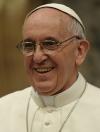 « Quand nous vivons avec humilité, Dieu transforme nos petits efforts et fait de grandes choses ». 14 sept. 2015Le pape François bientôt à Cuba et aux États-Unis. Source: Aleteia.org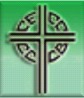 Nouveau bureau de direction à la CECC et +Les évêques reçoivent le rapport annuel du Président, réfléchissent à la question de l’aide au suicide et à l’euthanasie et discutent des appels à l’action de la Commission de Vérité et RéconciliationÉditions de la CECC: Découvrez le numéro de Vivre et célébrer où il est question de chants et musique liturgiques dans la perspective de la réforme liturgique de Vatican II.Éditions de la CECC: Catholiques et musulmans au Canada: croyants et citoyens dans la société.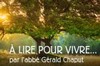 Comment bâtir sa vie sur le roc? Réflexion de G. ChaputNotre-Dame-des-Douleurs. Le bleu est la couleur de la vie - Réflexion de G. Chaput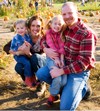 L'Art en joie, un rendez-vous créatif pour les familles - Source: Infosuroit.comMon Dieu! Mon bas est devenu un chien! - Programme aMUSOns-nous en famille.Vaincre la maltraitance des aînés grâce à la bientraitance. Source: Infosuroit.com25 sept. de 19h à 22h Lancements culturels à St-Louis-de-Gonzague27 sept. de 11h30 à 16h: Journée porte ouverte à Saint-Polycarpe...30 sept. 16h30: Soirée Communauté à Franklin1er & 8 oct. : Forum sur l'avenir du bénévolat dans le Haut-Saint-Laurent - Voir Infosuroit.com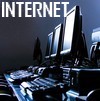 PRÉSENCE - NOUVELLE AGENCE DE PRESSE RELIGIEUSE. Voir son site web: presence-info.ca. Source: Blogues Nouvelles de l'AMéCOSyrie : Yabroud touchée par les larmes de la Sainte Vierge. Source: Aleteia.orgProximo - L'actualité religieuse internationale, nationale et régionale. Bulletin du 11 sept. 2015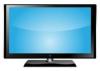 HORAIRE TVCOGECO (Câble 13 ou HD 555:Messe quotidienne du lundi au jeudi à 9hÀ la découverte de notre patrimoine religieux: samedi 12h15 et 20h45, vendredi 13h, lundi 19h45, mercredi 22h30, jeudi 20h15,Ma foi, c'est vrai! samedi 12h30 et 20h30, vendredi 12h49, lundi 19h30, mercredi 22h15, jeudi 20h - Voir Horaire selon les invités.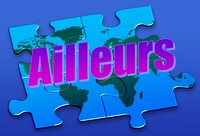 Librairie PAULINES - Infolettre du 14 septembre 201524 sept. 19h30: Vie religieuse en 2015: la parole est aux jeunes. Conférence à l'église des Dominicains.26-27 sept.: Grand rassemblement familial en communion avec la Rencontre mondiale des familles et le pape François au Sanctuaire Sainte-Anne-de-Beaupré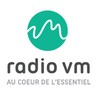 Mardi 15 sept. 2015 à 19h: Dimanche de la catéchèse: découvrir un bonheur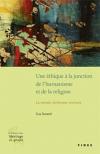 Une éthique à la jonction de l'humanisme et de la religion - La morale chrétienne revisitée, Guy Durand, Fides, collection Héritage et projet, 2011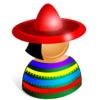 SECCIÓN EN ESPAÑOLFotos del espectáculo chileno del sábado 13 de junio. Realizado por Cofochilex CanadáMisas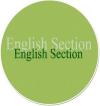 ENGLISH SECTION CALENDARResponding as catholics to the refugee crisisCCCB  2015 CCCB Plenary Assembly: live broadcoasts from Salt and LIght TVSept. 26 & 27: 2015 Collection for the Needs of the Church in CanadaBishops elect new CCCB Executive... Bishops of Canada receive President’s annual report; reflect on euthanasia and assisted suicide; and discuss the TRC Calls to Action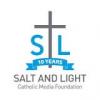 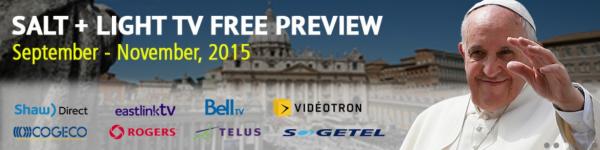 HUMOURQ: Why did the ants dance on the jam jar?A: The lid said, "Twist to open."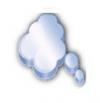 « Les vrais amis sont ceux qui, lorsqu'on fait un fou de soi, ne croient pas que cette condition soit permanente. » Extrait du bulletin de Sainte-Martine.«Là où on s'aime, il ne fait jamais nuit». Rundi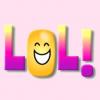 Mot d'enfants ....Sibylle écoute la leçon de grammaire que sa maman fait réciter à sa grande soeur.  Maman interroge :
- Que met-on à la fin d'une phrase exclamative ?  Un point...    un point...  
Sibylle ( 4 ans) lève la tête et répond: - un point com !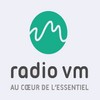 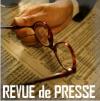 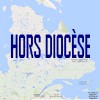 Tous droits réservés - Diocèse catholique de Valleyfield11, rue de l'église, Salaberry-de-Valleyfield, QC  J6T 1J5T 450 373.8122  - F 450 371.0000info@diocesevalleyfield.org Tous droits réservés - Diocèse catholique de Valleyfield11, rue de l'église, Salaberry-de-Valleyfield, QC  J6T 1J5T 450 373.8122  - F 450 371.0000info@diocesevalleyfield.org Faites parvenir les informations concernant vos événements à info@diocesevalleyfield.orgFaites parvenir les informations concernant vos événements à info@diocesevalleyfield.orgPour vous désinscrire: info@diocesevalleyfield.orgPour vous désinscrire: info@diocesevalleyfield.org